от «__23___» ___01___ 2019 г.				   		                     №_51_О внесении изменений в административный регламент предоставления муниципальной услуги «Выдача разрешений на строительство (реконструкцию), продление срока действия разрешений на строительство (реконструкцию), внесение изменений в разрешения на строитель-ство (реконструкцию) при осуществлении строительства (реконструкции) объектов капитального строительства (за исключением объектов индивидуального жилищного строительства)»В соответствии с Градостроительным кодексом Российской Федерации, федеральными законами от 06.10.2003 № 131-ФЗ «Об общих принципах организации местного самоуправления в Российской Федерации», от 27.07.2010 № 210-ФЗ «Об организации предоставления государственных и муниципальных услуг», от 03.08.2018 № 342-ФЗ «О внесении изменений в Градостроительный кодекс Российской Федерации и отдельные законодательные акты Российской Федерации», Уставом муниципального образования «Город Мирный» Мирнинского района Республики Саха (Якутия), Постановлением городской Администрации            от 31.01.2011 № 13 «Об утверждении Порядка разработки и утверждения административных регламентов предоставления муниципальных услуг МО «Город Мирный», протестом  прокуратуры г. Мирного от 24.10.2018 № 16-2018, городская Администрация  постановляет:1. Внести в административный регламент предоставления муниципальной услуги «Выдача разрешений на строительство (реконструкцию), продление срока действия разрешений на строительство (реконструкцию), внесение изменений в разрешения на строительство (реконструкцию) при осуществлении строительства (реконструкции) объектов капитального строительства (за исключением объектов индивидуального жилищного строительства)», утвержденный Постановлением городской Администрации от 28.12.2016 № 1752, следующие изменения:1.1. абзац 4 п. 2.7 изложить в следующей редакции:«-градостроительный план земельного участка, выданный не ранее чем     за три года до дня представления заявления на получение разрешения на строительство, или в случае выдачи разрешения на строительство линейного объекта реквизиты проекта планировки территории и проекта межевания территории      (за исключением случаев, при которых для строительства, реконструкции линейного объекта не требуется подготовка документации по планировке территории), реквизиты проекта планировки территории в случае выдачи разрешения на строительство линейного объекта, для размещения которого не требуется образование земельного участка»;1.2. в подп. 2.6.3 слова «не менее чем за шестьдесят дней до истечения  срока действия такого разрешения» исключить.2. Опубликовать настоящее Постановление в соответствии с Уставом МО «Город Мирный».3. Настоящее Постановление вступает в силу со дня его официального опубликования.4. Контроль исполнения настоящего Постановления оставляю за собой.И.о. Главы города                                                                                  С.Ю. МедведьАДМИНИСТРАЦИЯМУНИЦИПАЛЬНОГО ОБРАЗОВАНИЯ«Город Мирный»МИРНИНСКОГО РАЙОНАПОСТАНОВЛЕНИЕ 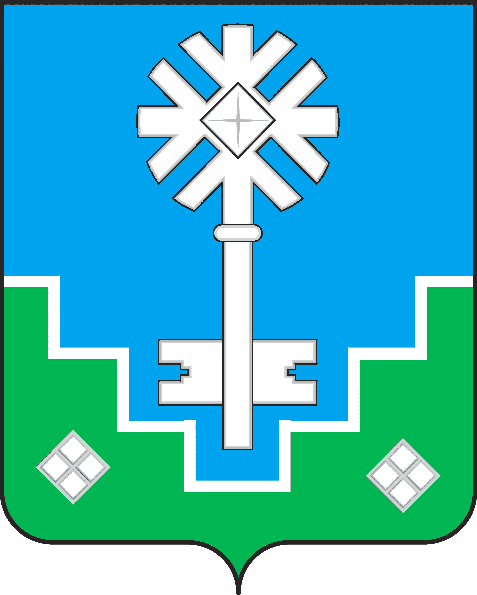 МИИРИНЭЙ ОРОЙУОНУН«Мииринэй куорат»МУНИЦИПАЛЬНАЙ ТЭРИЛЛИИ ДЬАhАЛТАТАУУРААХ